22 АПРЕЛЯ «ДЕНЬ ЗЕМЛИ» В РАЗНОВОЗРАСТНОЙ ГРУППЕ «СОЛНЫШКО»Цель:  формирование у детей целостного взгляда на природу и место человека в ней, экологическую грамотность и культуру, способность любить окружающий мир и бережно относиться к нему.Задачи:  ·         закрепить знания о правилах поведения в природе, используя экологические знаки;·         формировать представление о вреде загрязнения среды; о возможности своими силами исправлять нанесенный вред природе;·          воспитывать чувственно-эмоциональные реакции детей на окружающую среду, заботливое отношение к природе путем целенаправленного общения их с окружающей средой;·          воспитывать эстетические и патриотические чувства;·         способствовать воспитанию чувств сопереживания, взаимопомощи, умению действовать в детском коллективе.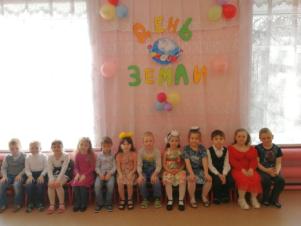 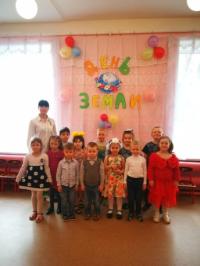 ВедущаяДобрый день, жители прекрасной голубой планеты! Сегодня у нас праздник: День нашей Матушки – Земли. 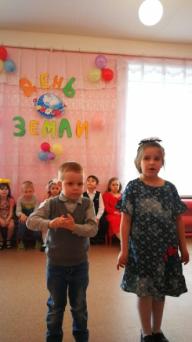 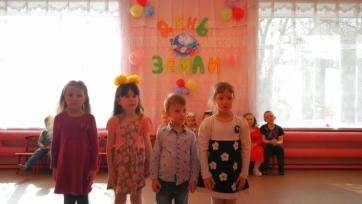 Дети читают стихи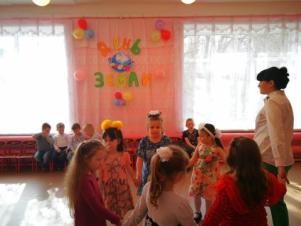 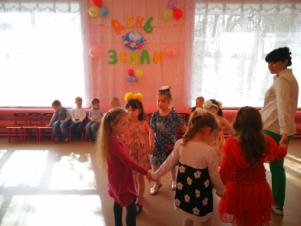 Хоровод «Весенний»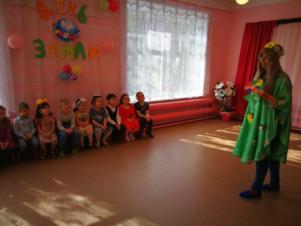 Пришла Весна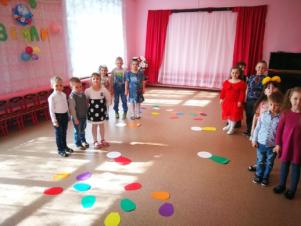 Игра « Цветик – семицветик»1 Лепесток  Загадки про природу 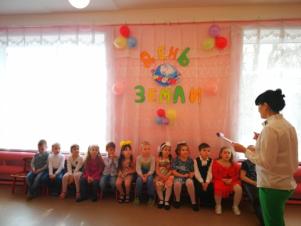 2. Лепесток  Игра «Найди животное» 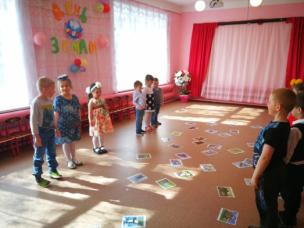 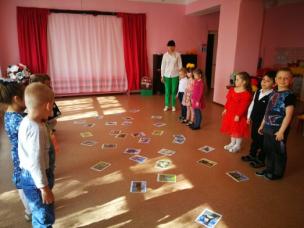 3 Лепесток 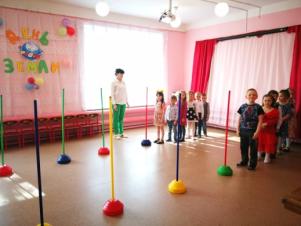 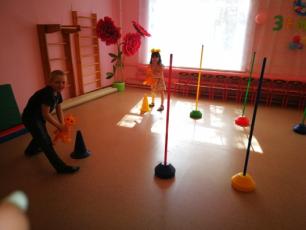 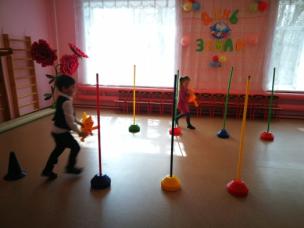 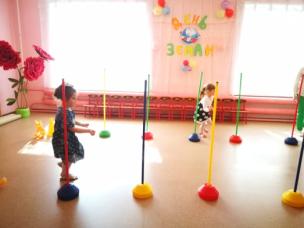  Эстафета «Спасите животных» 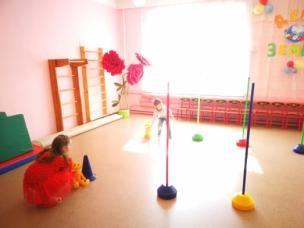 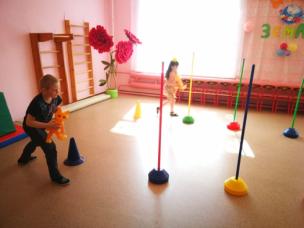  Игра «Передай мухомор» 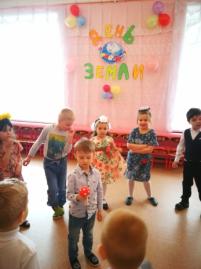 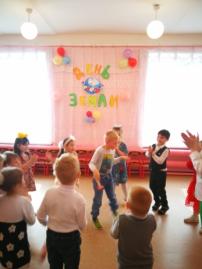  Викторина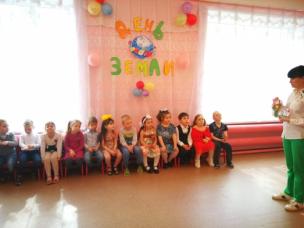 4 Лепесток Игра «Если я приду в лесок»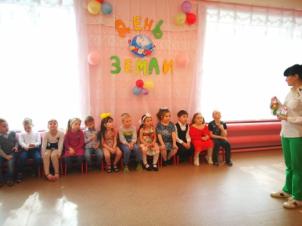 5 Лепесток Соревнование - игра «Кто быстрее соберет мусор»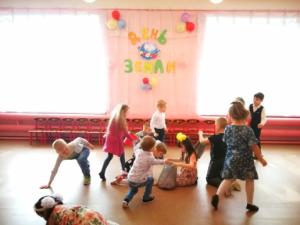 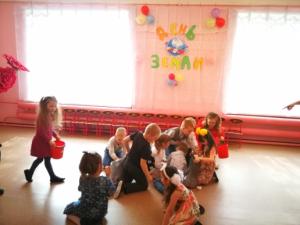 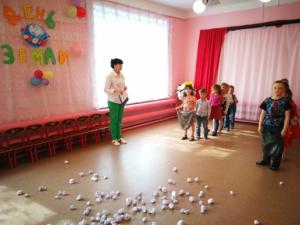 6 Лепесток Эстафета «Построй домик муравьям»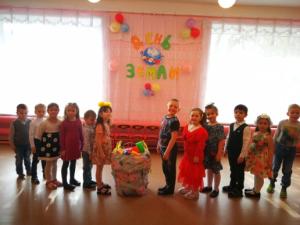 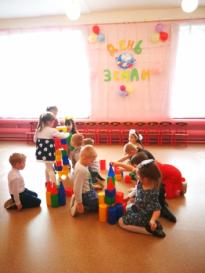 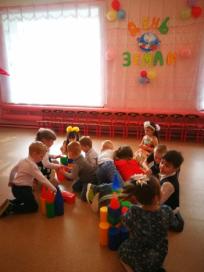 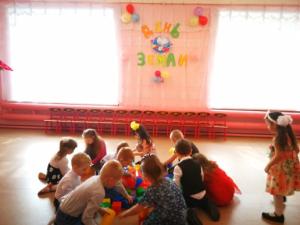 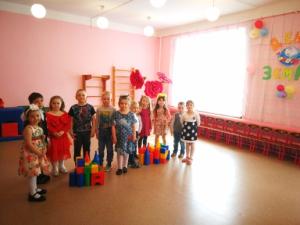  Эстафета: «Прыжки кенгуру» 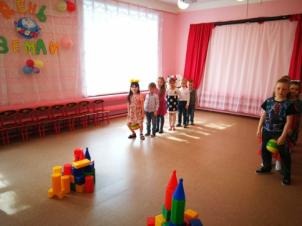 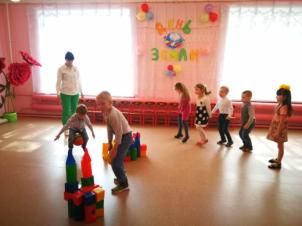 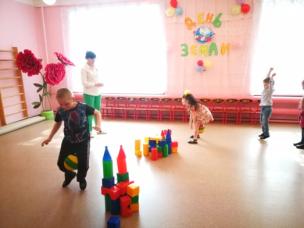 7 Лепесток Назови правила поведения в природе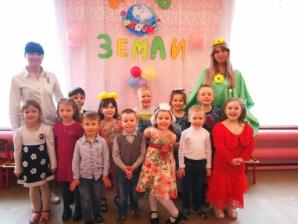 ВеснаСпасибо, ребята, какие вы молодцы! Всё вы знаете и умеете! Но пора мне ребятки, у меня ещё очень много дел. Нужно деревцам помочь распустить листочки, птичкам свить гнёзда, чтоб наша с вами планета - Земля росла и процветала. 